EnglishEnglishEnglishMathsMathsMathsMathsWe will be reading a selection of books about animals to link with our topic including:  Rosie’s Walk, Little Red Hen, Farmer Duck, Percy the Park keeper.Children will then create a collection of short narrative about different animals they have studied over the weeks.  Within the unit, they will also use other forms, including poetry and non-fiction.We will also retell stories through role play and puppet showsWe will be reading a selection of books about animals to link with our topic including:  Rosie’s Walk, Little Red Hen, Farmer Duck, Percy the Park keeper.Children will then create a collection of short narrative about different animals they have studied over the weeks.  Within the unit, they will also use other forms, including poetry and non-fiction.We will also retell stories through role play and puppet showsWe will be reading a selection of books about animals to link with our topic including:  Rosie’s Walk, Little Red Hen, Farmer Duck, Percy the Park keeper.Children will then create a collection of short narrative about different animals they have studied over the weeks.  Within the unit, they will also use other forms, including poetry and non-fiction.We will also retell stories through role play and puppet showsDuring this first half term we will be focusing on number and place value, and addition and subtraction, to ensure that these concepts are fully embedded and understood, as these form the foundations of everything else that will be learnt in Using Dienes blocks (base ten), bead strings, place value arrow cards, place value counters, money etc, the learning objectives we will be focusing on include:Number and place value Counting from 1 to 100, counting in 10s from 10, matching multiples on their fingers, recognise missing numbers from a 1–20 number washing line, using knowledge of other numbers to place numbers on a line, finding amounts more, less and in between numbers, Addition and subtraction –partition 10 and record the related addition sentences. begin to find the related subtraction facts, relating counting on to addition, adding 2, 3 or 4 by counting on, realising that addition can be done in any order, putting the larger number first when adding 2 numbers, understanding subtraction as ‘take away’, finding one more/one less than any number up to 20 recording as number sentences, counting what’s left and record the related subtraction sentences. During this first half term we will be focusing on number and place value, and addition and subtraction, to ensure that these concepts are fully embedded and understood, as these form the foundations of everything else that will be learnt in Using Dienes blocks (base ten), bead strings, place value arrow cards, place value counters, money etc, the learning objectives we will be focusing on include:Number and place value Counting from 1 to 100, counting in 10s from 10, matching multiples on their fingers, recognise missing numbers from a 1–20 number washing line, using knowledge of other numbers to place numbers on a line, finding amounts more, less and in between numbers, Addition and subtraction –partition 10 and record the related addition sentences. begin to find the related subtraction facts, relating counting on to addition, adding 2, 3 or 4 by counting on, realising that addition can be done in any order, putting the larger number first when adding 2 numbers, understanding subtraction as ‘take away’, finding one more/one less than any number up to 20 recording as number sentences, counting what’s left and record the related subtraction sentences. During this first half term we will be focusing on number and place value, and addition and subtraction, to ensure that these concepts are fully embedded and understood, as these form the foundations of everything else that will be learnt in Using Dienes blocks (base ten), bead strings, place value arrow cards, place value counters, money etc, the learning objectives we will be focusing on include:Number and place value Counting from 1 to 100, counting in 10s from 10, matching multiples on their fingers, recognise missing numbers from a 1–20 number washing line, using knowledge of other numbers to place numbers on a line, finding amounts more, less and in between numbers, Addition and subtraction –partition 10 and record the related addition sentences. begin to find the related subtraction facts, relating counting on to addition, adding 2, 3 or 4 by counting on, realising that addition can be done in any order, putting the larger number first when adding 2 numbers, understanding subtraction as ‘take away’, finding one more/one less than any number up to 20 recording as number sentences, counting what’s left and record the related subtraction sentences. During this first half term we will be focusing on number and place value, and addition and subtraction, to ensure that these concepts are fully embedded and understood, as these form the foundations of everything else that will be learnt in Using Dienes blocks (base ten), bead strings, place value arrow cards, place value counters, money etc, the learning objectives we will be focusing on include:Number and place value Counting from 1 to 100, counting in 10s from 10, matching multiples on their fingers, recognise missing numbers from a 1–20 number washing line, using knowledge of other numbers to place numbers on a line, finding amounts more, less and in between numbers, Addition and subtraction –partition 10 and record the related addition sentences. begin to find the related subtraction facts, relating counting on to addition, adding 2, 3 or 4 by counting on, realising that addition can be done in any order, putting the larger number first when adding 2 numbers, understanding subtraction as ‘take away’, finding one more/one less than any number up to 20 recording as number sentences, counting what’s left and record the related subtraction sentences. ScienceYear 1 Willow Class Topic Web Autumn Term 1 2017Year 1 Willow Class Topic Web Autumn Term 1 2017Year 1 Willow Class Topic Web Autumn Term 1 2017Year 1 Willow Class Topic Web Autumn Term 1 2017GeographyGeographyWe will be identifying and naming a variety of animals including fish, amphibians, reptiles, birds and mammals.  We will describe and label  the key features of these named animals, write ‘who am I?’ riddles about animals, describe a range of what animals eat and sort and group animals using similarities and differencesYear 1 Willow Class Topic Web Autumn Term 1 2017Year 1 Willow Class Topic Web Autumn Term 1 2017Year 1 Willow Class Topic Web Autumn Term 1 2017Year 1 Willow Class Topic Web Autumn Term 1 2017Compass directionsDirectional and positional languageMapsHuman and physical features of the IOW and comparing them with AustraliaWhere people live and why (on the IOW and Australia)Compass directionsDirectional and positional languageMapsHuman and physical features of the IOW and comparing them with AustraliaWhere people live and why (on the IOW and Australia)We will be identifying and naming a variety of animals including fish, amphibians, reptiles, birds and mammals.  We will describe and label  the key features of these named animals, write ‘who am I?’ riddles about animals, describe a range of what animals eat and sort and group animals using similarities and differencesAmazing Animals and Homely Habitats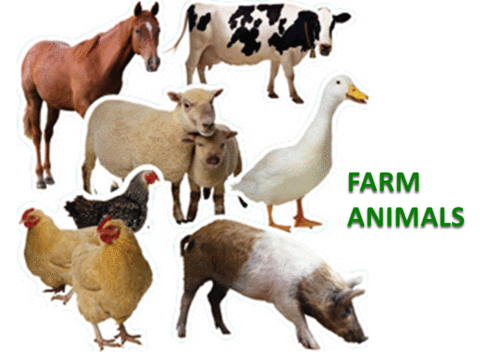 Amazing Animals and Homely HabitatsAmazing Animals and Homely HabitatsAmazing Animals and Homely HabitatsCompass directionsDirectional and positional languageMapsHuman and physical features of the IOW and comparing them with AustraliaWhere people live and why (on the IOW and Australia)Compass directionsDirectional and positional languageMapsHuman and physical features of the IOW and comparing them with AustraliaWhere people live and why (on the IOW and Australia)REArtComputing Computing PSHE / SEALPEMusicHarvest – giving thanks to GodSpecial places and belonging – what this looks like and how this feels in Christianity and JudaismBritish wildlife using different mediaAboriginal artWe are photographers – taking better photographsWe are photographers – taking better photographsNew beginningsSports CoachDuration – long and short sounds